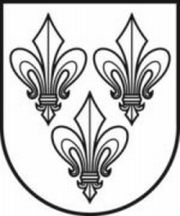 JURBARKO RAJONO SAVIVALDYBĖS TARYBAVadovaudamasi Lietuvos Respublikos vietos savivaldos įstatymo 16 straipsnio 2 dalies 6 punktu, Jurbarko rajono savivaldybės taryba nusprendžia:Patvirtinti Jurbarko rajono savivaldybės sporto tarybos nuostatus (pridedama).PATVIRTINTAJurbarko rajono savivaldybės tarybos2018 m. sausio 25 d. sprendimu Nr. T2-8JURBARKO RAJONO SAVIVALDYBĖS SPORTO TARYBOS NUOSTATAII SKYRIUSBENDROSIOS NUOSTATOS1. Jurbarko rajono savivaldybės sporto tarybos nuostatai reglamentuoja Jurbarko rajono savivaldybės (toliau – Savivaldybė) sporto tarybos (toliau – Taryba) paskirtį, uždavinius, funkcijas, teises, pareigas bei veiklos organizavimą.2. Tarybos paskirtis – dalyvauti formuojant kūno kultūros ir sporto politiką Savivaldybės lygmeniu ir telkti Savivaldybės visuomenę šiai politikai vykdyti.3. Taryba savo veikloje vadovaujasi Lietuvos Respublikos Konstitucija, Lietuvos Respublikos įstatymais, Lietuvos Respublikos Vyriausybės nutarimais, Lietuvos Respublikos kūno kultūros ir sporto įstatymu, Kūno kultūros ir sporto departamento prie Lietuvos Respublikos Vyriausybės generalinio direktoriaus įsakymais, Savivaldybės tarybos sprendimais, kitais teisės aktais ir šiais nuostatais.4. Tarybos išvados ir pasiūlymai, teikiami Savivaldybės institucijoms, sporto įstaigoms ir organizacijoms, yra rekomendacinio pobūdžio.5. Tarybą steigia ir jos nuostatus tvirtina Savivaldybės taryba.II SKYRIUSTARYBOS UŽDAVINIAI, FUNKCIJOS IR TEISĖS6. Tarybos uždaviniai:6.1. analizuoti ir vertinti, kaip vykdoma kūno kultūros ir sporto politika Savivaldybėje;6.2. padėti Savivaldybės administracijai bei Švietimo, kultūros ir sporto skyriui įgyvendinti rajono sporto politiką, analizuoti ir spręsti iškilusias problemas kūno kultūros ir sporto srityje;6.3. telkti Savivaldybės sporto įstaigų ir organizacijų pastangas siekiant numatytų tikslų;6.4. padidinti sportinės veiklos efektyvumą, įtraukiant į šią veiklą kuo didesnį dalyvių skaičių;6.5. populiarinti sportinę veiklą ir rūpintis jos prestižu Savivaldybėje, šalyje ir užsienyje.7. Taryba, įgyvendindama numatytus uždavinius, atlieka šias funkcijas:7.1. svarsto (dalyvauja svarstant) sporto programas, projektus ir iniciatyvas bei teikia pasiūlymus Savivaldybės administracijai dėl jų finansavimo, rėmimo iš Savivaldybės ir / ar valstybės biudžeto;7.2. teikia pasiūlymus dėl valstybinių ir / ar regioninių sporto programų vykdymo Savivaldybėje;7.3. teikia rekomendacijas dėl Savivaldybėje plėtojamų sporto šakų raidos krypčių;7.4. atsižvelgdama į plėtojamų sporto šakų pasiekimus šalies, Europos ir pasaulio čempionatuose, sporto šakos reprezentacinių komandų dalyvavimą Lietuvos čempionatuose ir lygose, Lietuvos sporto organizacijų organizuojamų renginių prioritetus, sporto šakos populiarumą ir užsiiminėjančių ja asmenų skaičių, nustato Savivaldybės prioritetines sporto šakas;7.5. dalyvauja svarstant Savivaldybės institucijų veiklą sporto klausimais ir teikia pasiūlymus steigėjui dėl jų veiklos tobulinimo;7.6. tiria Savivaldybės bendruomenės kūno kultūros ir sporto poreikius, atlieka Savivaldybės sporto įstaigų ir švietimo įstaigų sportinės veiklos analizę ir teikia pasiūlymus Savivaldybės tarybai dėl padėties gerinimo;7.7. teikia ir svarsto pasiūlymus dėl Savivaldybės sporto premijų, stipendijų steigimo ir skyrimo, sportui nusipelniusių kraštiečių atminimo įamžinimo, garbės vardų suteikimo ir kt.;7.8. skatina sportines inovacijas savivaldybės teritorijoje.8. Taryba turi teisę:8.1. teisės aktų nustatyta tvarka gauti iš Savivaldybės institucijų, sporto įstaigų ir organizacijų reikiamą informaciją ir dokumentus kūno kultūros ir sporto klausimais;8.2. teikti rekomendacijas Savivaldybės institucijoms, sporto įstaigoms ir organizacijoms, užsiimančioms sportine veikla rajone;8.3. kviesti į posėdžius Savivaldybės administracijos skyrių specialistus, įstaigų ir organizacijų darbuotojus ir sporto klubų atstovus;8.4. kviesti į posėdžius sporto ekspertus, galinčius teikti informaciją ir išvadas svarstomais sporto klausimais.III SKYRIUSVEIKLOS ORGANIZAVIMAS9. Tarybą sudaro 8 nariai, kurie renkami Savivaldybės tarybos kadencijos laikotarpiui.10. Į Tarybos sudėtį įeina: vienas Savivaldybės tarybos narys, Savivaldybės mero pavaduotojas, Savivaldybės administracijos Švietimo, kultūros ir sporto skyriaus specialistas, atsakingas už sportą, Jurbarko rajono kūno kultūros ir sporto centro deleguotas atstovas, du savivaldybės teritorijoje veikiančių sporto klubų (asociacijų) deleguoti atstovai, Savivaldybės bendrojo ugdymo mokyklų kūno kultūros mokytojų deleguotas atstovas ir Savivaldybės Visuomenės sveikatos biuro deleguotas atstovas. 11. Delegavimas į Tarybą atliekamas teikiant rekomendaciją raštu Savivaldybės administracijai.12. Taryba pirmajame posėdyje visų Tarybos narių balsų dauguma atviru balsavimu renka pirmininką ir pirmininko pavaduotoją.13. Tarybos pirmininkas organizuoja Tarybos darbą, pirmininkauja Tarybos posėdžiams, atsako už jos veiklą, atstovauja jai. Tarybos pirmininkui negalint vykdyti savo pareigų dėl pateisinamų bei svarbių priežasčių (liga, atostogos, komandiruotė ar pan.), pirmininko funkcijas vykdo ir Tarybos darbą organizuoja Tarybos pirmininko pavaduotojas.14. Tarybos darbo reglamentą tvirtina Taryba pirmajame posėdyje.15. Tarybos posėdžiai vyksta ne rečiau kaip kartą per ketvirtį. Tarybos posėdžius šaukia, posėdžio laiką, vietą ir darbotvarkę nustato pirmininkas. Apie posėdžio laiką, vietą ir darbotvarkę nariai informuojami ne vėliau kaip prieš 3 dienas. Neeilinis Tarybos posėdis gali būti sukviestas Tarybos pirmininko ar daugumos narių iniciatyva. Posėdžio metu gali būti daromas garso skaitmeninis įrašas. 16. Posėdžiai yra teisėti, jeigu juose dalyvauja daugiau kaip pusė Tarybos narių. Sprendimai priimami paprasta balsų dauguma. Balsams pasiskirsčius po lygiai, lemia posėdžio pirmininko balsas.17. Tarybos veiklą techniškai aptarnauja sportą kuruojantis Savivaldybės administracijos skyrius.18. Tarybos narys, nesutinkantis su Tarybos priimtu sprendimu, turi teisę pareikšti atskirąją nuomonę, kuri pridedama prie posėdžio protokolo.19. Tarybos posėdžiai yra atviri, juose gali dalyvauti visi suinteresuoti asmenys.IV SKYRIUSBAIGIAMOSIOS NUOSTATOS20. Taryba bendradarbiauja su Kūno kultūros ir sporto departamentu, Lietuvos tautiniu olimpiniu komitetu, Lietuvos Respublikos švietimo ir mokslo ministerija, Savivaldybės taryba, Savivaldybės administracija, Savivaldybės teritorijoje veikiančiomis sporto įstaigomis, organizacijomis, vykdančiomis sportinę veiklą, bendruomenėmis, jaunimo organizacijomis, sportininkais.21. Taryba nevykdo finansinės veiklos.22. Tarybos narys negali dalyvauti svarstyme ir vertinime, jei dėl jo veiklos gali kilti interesų konfliktas.23. Tarybos narys, pažeidęs šiuos nuostatus ar kitus teisės aktus, atsako teisės aktų nustatyta tvarka.24. Ataskaitą rengia ir už Tarybos veiklą ne rečiau kaip vieną kartą per metus Savivaldybės tarybai atsiskaito Tarybos pirmininkas.25. Tarybos veiklos dokumentai (posėdžių protokolai, susirašinėjimo medžiaga ir kt.) saugomi Lietuvos Respublikos archyvų įstatymo ir kitų teisės aktų nustatyta tvarka ir terminais.26. Tarybos nuostatų keitimą, papildymą gali inicijuoti Tarybos pirmininkas arba dauguma Tarybos narių. Naują nuostatų redakciją ar pataisas tvirtina Savivaldybės taryba.__________________________SPRENDIMASDĖL JURBARKO RAJONO SAVIVALDYBĖS SPORTO TARYBOS NUOSTATŲ PATVIRTINIMO2018 m. sausio 25 d. Nr. T2-8JurbarkasSavivaldybės merasSkirmantas Mockevičius